10.04.20    Физика 10 классТема: Электрический ток. Сила тока.Изучить параграф 100, стр. 331-334Ответить на вопросы.1. Электрический ток -________________________________2. Что принимают за направление электрического тока?3.Составить определение силы тока и записать формулу.4.В каких единицах измеряется сила тока, каким прибором?5.Сила тока, подобно заряду – величина _______________?6.Разобрать «Связь силы тока со скоростью направленного движения частиц.»7.Выпишите условия существования электрического тока.8. Выполнить самостоятельную работу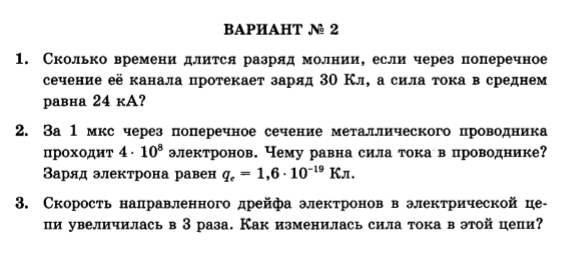 Не забываем ставить число, за которое выполняем задание.Выполненное задание прислать по электронной почте vthernih@yandex.ru 